Safe and WellGreater Manchester Fire and Rescue Service is committed to keeping people safe from fire in the home, but did you know that we also help and advise on a wider range of issues, including health and crime prevention?One way of doing this is by carrying out free Safe and Well visits in the home.A Safe and Well visit is a person-centred home visit carried out by firefighters and community support staff within the fire service.
The visit expands the scope of previous home checks by focusing on health and crime prevention, as well as fire.A Safe and Well visit includes:Identifying and offering advice about fire risks in the homeEnsuring the home has working smoke alarmsPutting together an escape plan in case fire breaks out in the futureTalking about the health and wellbeing of everyone in the householdAdvice about home securityDirecting people to services and activities that may help themTo arrange a Safe and Well visit, call us on free phone number 0800 555 815 on Monday to Friday from 9am to 5pm.If you are arranging a visit on behalf of someone else, please ensure you have their consent.Research tells us that people most at risk of having a fire often have health problems and are known to other services. This is why GMFRS are working closely with partners to improve the quality of life of the people of Greater Manchester.The fire service can arrange to carry out the visit with a family member/carer or professional, if this would be helpful.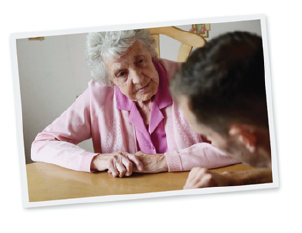 GREATER MANCHESTER FIRE AND RESCUE SERVICE
PERSON AT INCREASED RISK OF FIRE
SAFE AND WELL VISIT REFERRAL FORMAgency NameDateDateName of person making referralContact numberContact numberClient nameD.O.BD.O.BAddressPostcodeTelephone numberName and contact number of person visit to be booked withReason for referral:  Please provide as much detail as possiblePlease Complete The Following Section In Full Please Complete The Following Section In Full Please Complete The Following Section In Full Please Complete The Following Section In Full Please Complete The Following Section In Full Does anyone in the household have any mental or physical health conditions that may increase their risk of having a fire or impact their ability to escape in the event of a fire?Does anyone in the household have any mental or physical health conditions that may increase their risk of having a fire or impact their ability to escape in the event of a fire?Does anyone in the household have any mental or physical health conditions that may increase their risk of having a fire or impact their ability to escape in the event of a fire?YESNODoes anyone in the household have any alcohol or drug issues that may increase their risk of having a fire or impact on their ability to escape in the event of a fire?Does anyone in the household have any alcohol or drug issues that may increase their risk of having a fire or impact on their ability to escape in the event of a fire?Does anyone in the household have any alcohol or drug issues that may increase their risk of having a fire or impact on their ability to escape in the event of a fire?YESNOHas a threat of arson or other fire related threat been made?Has a threat of arson or other fire related threat been made?Has a threat of arson or other fire related threat been made?YESNOHas there been a threat to life made or is this a high risk domestic violence (MARAC) case?Has there been a threat to life made or is this a high risk domestic violence (MARAC) case?Has there been a threat to life made or is this a high risk domestic violence (MARAC) case?YESNOIf yes to any of the 4 questions above, please give full details:If yes to any of the 4 questions above, please give full details:If yes to any of the 4 questions above, please give full details:If yes to any of the 4 questions above, please give full details:If yes to any of the 4 questions above, please give full details:Are there any risks to GMFRS staff visiting the address?(Example risks: Firearms, weapons, violence, aggression, environmental)Are there any risks to GMFRS staff visiting the address?(Example risks: Firearms, weapons, violence, aggression, environmental)Are there any risks to GMFRS staff visiting the address?(Example risks: Firearms, weapons, violence, aggression, environmental)YESNOIf yes, please give details:If yes, please give details:If yes, please give details:If yes, please give details:If yes, please give details:Email completed form to: contact@manchesterfire.gov.ukSecure email address: contact.centre@manchesterfire.cjsm.netTo arrange a joint visit telephone: 0800 555 815Opening hours: Monday – Friday 9am-5pm and quote ‘Person At Increased Risk Of Fire’Email completed form to: contact@manchesterfire.gov.ukSecure email address: contact.centre@manchesterfire.cjsm.netTo arrange a joint visit telephone: 0800 555 815Opening hours: Monday – Friday 9am-5pm and quote ‘Person At Increased Risk Of Fire’Email completed form to: contact@manchesterfire.gov.ukSecure email address: contact.centre@manchesterfire.cjsm.netTo arrange a joint visit telephone: 0800 555 815Opening hours: Monday – Friday 9am-5pm and quote ‘Person At Increased Risk Of Fire’Email completed form to: contact@manchesterfire.gov.ukSecure email address: contact.centre@manchesterfire.cjsm.netTo arrange a joint visit telephone: 0800 555 815Opening hours: Monday – Friday 9am-5pm and quote ‘Person At Increased Risk Of Fire’Email completed form to: contact@manchesterfire.gov.ukSecure email address: contact.centre@manchesterfire.cjsm.netTo arrange a joint visit telephone: 0800 555 815Opening hours: Monday – Friday 9am-5pm and quote ‘Person At Increased Risk Of Fire’